ПРОЕКТ РЕГУЛЯТОРНОГО АКТА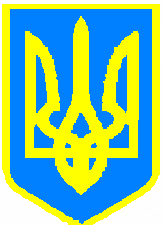   ДРУЖКІВСЬКА МІСЬКА РАДА  ВИКОНАВЧИЙ КОМІТЕТРІШЕННЯВід _______________ № _______________м. ДружківкаПро встановлення тарифу на перевезення пасажирів на міських автобусних маршрутахзагального користування, що здійснюютьсяу звичайному режимі руху Розглянувши службовий лист начальника управління житлового та комунального господарства Дружківської міської ради Віктора Гейченка вхідний № 13/6179/0/1-21 від 17.09.2021, згідно із зверненням перевізників, що здійснюють пасажирські перевезення на міських автобусних маршрутах вхідний № 17/58530/1-21 від 06.09.2021, вхідний                           № 17/5897/0/1-21 від 07.09.2021 та вхідний № 17/6105/0/1-21 від 14.09.2021 щодо підвищення тарифу на перевезення пасажирів на міських автобусних маршрутах (далі - тариф) та наданих ними розрахунків тарифу, у зв’язку з приведенням розміру тарифів на послуги міського автомобільного транспорту у відповідність до економічно обґрунтованих витрат, зважаючи на зростання вартості матеріальних ресурсів, паливно - мастильних матеріалів, з метою забезпечення безперебійного та якісного надання послуг міським автобусним транспортом мешканцям Дружківської міської територіальної громади, відповідно до Закону України від 05.04.2001 № 2344-ІІІ «Про автомобільний транспорт», Закону України від 11.09.2003                  № 1160 – IV «Про засади державної регуляторної політики у сфері господарської діяльності», наказу Міністерства транспорту та зв’язку України від 17.11.2009 № 1175 «Про затвердження Методики розрахунку тарифів на послуги пасажирського автомобільного транспорту», керуючись підпунктом 2 пункту «а» ст. 28 Закону України від 21.05.1997 № 280/97 - ВР «Про місцеве самоврядування в Україні», виконавчий комітет міської ради	ВИРІШИВ:1. Встановити тариф на перевезення пасажирів на міських автобусних маршрутах загального користування, що здійснюються у звичайному режимі руху у межах територіі Дружківської міської територіальної громади у розмірі 9,00 (дев’ять) грн. за одне перевезення.2. Визнати таким, що втратило чинність рішення виконавчого комітету від 09.06.2021 № 745 «Про встановлення тарифу на перевезення пасажирів на міських автобусних маршрутах загального користування, що здійснюються у звичайному режимі руху».3. Управлінню житлового та комунального господарства Дружківської міської ради забезпечити оприлюднення даного рішення у міській газеті «Дружковский рабочий» протягом 10 днів з дня прийняття.4. Дане рішення набуває чинності з дати його офіційного оприлюднення у міській газеті «Дружковский рабочий». 5. Координаційне забезпечення щодо виконання даного рішення покласти на управління житлового та комунального господарства Дружківської міської ради.6. Контроль за виконання даного рішення покласти на заступника міського голови з питань діяльності виконавчих органів ради Ганну Бузову. Міський голова                                                                                           Володимир ГРИГОРЕНКО